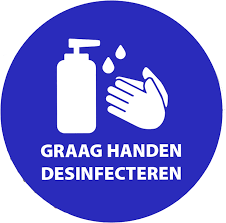 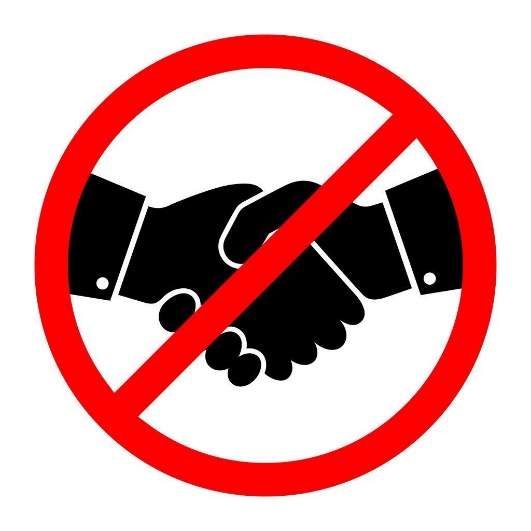 

kom precies op tijd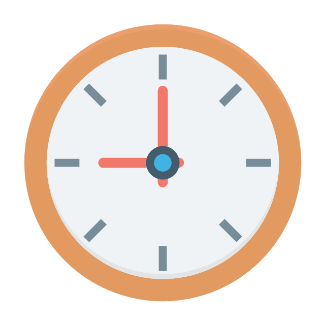 niet te vroeg, niet te laat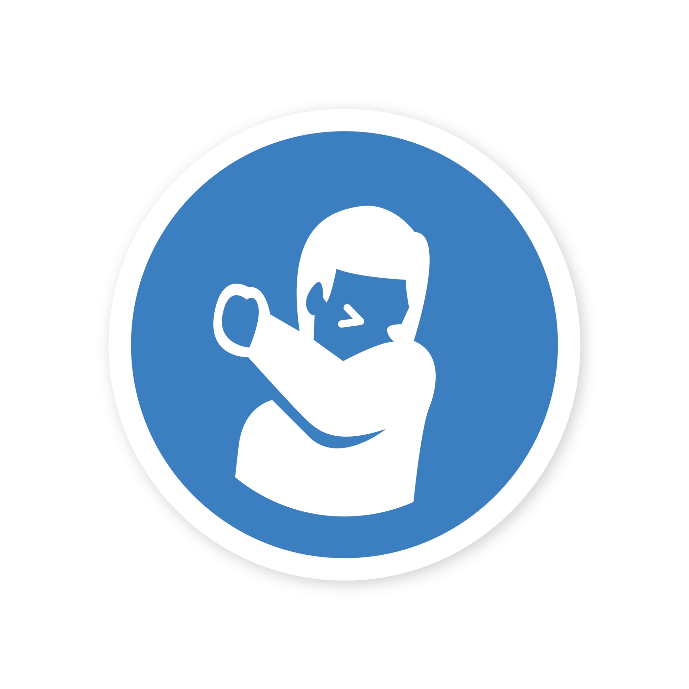 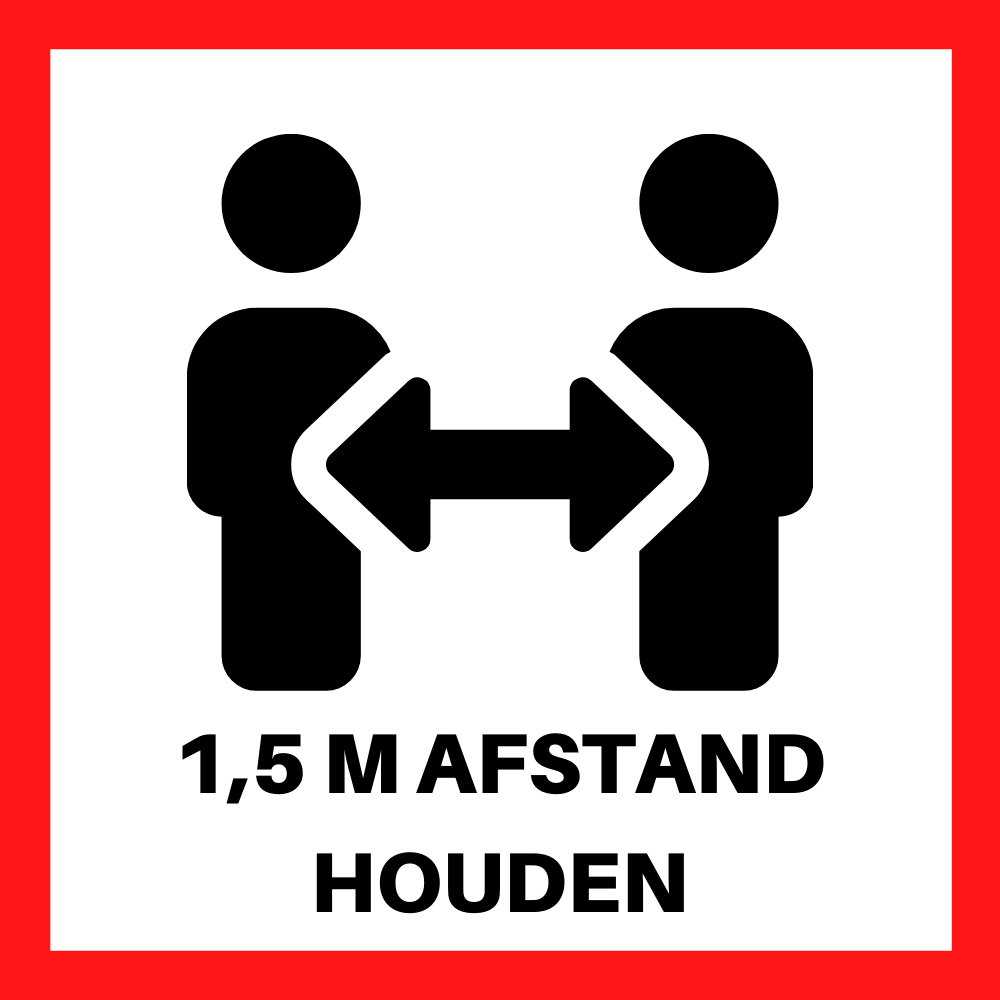 